體育組公告108學年度八年級男生組班際籃球比賽賽程表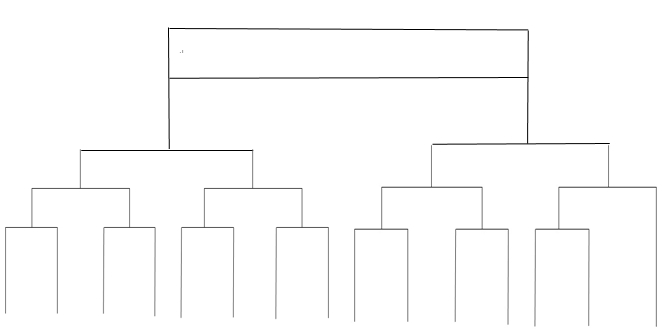    3/30(一) 1、2名                                                              1230-1300    3/27(五) 3、4名   1230-1300A 3/26(四) 準決賽 	B 3/26(四) 準決賽                              1230-1300                                                          1230-1300          A1 3/25(三)                    A2 3/25(三)                      B1 3/25(三)                      B2 3/24(二)             1200-1230                        1230-1300                         1200-1230                          1230-1300  A1 3/19(四)         A1 3/19(四)     A2 3/20(五)         A2 3/20(五)      B1 3/19(四)          B1 3/19(四)      B2 3/20(五)  1200-1230          1230-1300       1200-1230         1230-1300       1200-1230           1230-1300      1200-1230809       813     803       806   810       812     807       811   801      815       802      805   804       814         808體育組公告108學年度八年級女生組班際籃球比賽賽程表3/30(一) 1、2名                                                             1200-1230 3/30(一) 3、4名  1200-1230A 3/27(五) 準決賽 	B 3/27(五) 準決賽                             1200-1230                                                           1200-1230          A1 3/25(三)                    A2 3/26(四)                      B1 3/26(四)                     B2 3/24(二)             1230-1300                        1200-1230                          1200-1230                        1230-1300 A1 3/20(五)          A1 3/23(一)     A2 3/23(一)         A2 3/19(四)      B1 3/23(一)          B1 3/24(二)      B2 3/23(一)  1230-1300          1200-1230      1230-1300          1200-1230       1200-1230          1200-1230       1230-1300813       814     801       809   802      812      808       810  805       815      803       804   806       811         807